НОВОКУЗНЕЦКИЙ ГОРОДСКОЙ СОВЕТ НАРОДНЫХ ДЕПУТАТОВ РЕШЕНИЕОб утверждении Положения об оплате труда работников муниципального автономного учреждения «Оздоровительные центры»ПринятоНовокузнецким городскимСоветом народных депутатов«13» сентября  2016 годаВ соответствии с Трудовым кодексом Российской Федерации, Федеральным законом от 06.10.2003 №131-ФЗ «Об общих принципах организации местного самоуправления в Российской Федерации», руководствуясь статьями 28, 32, 33 Устава Новокузнецкого городского округа, Новокузнецкий городской Совет народных депутатовРЕШИЛ:1. Утвердить Положение об оплате труда работников муниципального автономного учреждения «Оздоровительные центры» согласно приложению к настоящему решению.2. Настоящее решение подлежит официальному опубликованию и вступает в силу с 1 января 2017 года.3. Контроль за исполнением настоящего решения возложить на администрацию города Новокузнецка, комитеты Новокузнецкого городского Совета народных депутатов по бюджету, налогам и финансам (Н.М. Гайнулина) и по развитию социальной сферы города (И.А. Котовщикова).						г. Новокузнецк«14» сентября 2016№ 12/179Приложениек решению Новокузнецкогогородского Совета народных депутатовот 14.09.2016 г. № 12/179Положениеоб оплате труда работников муниципального автономного учреждения«Оздоровительные центры»1. Общие положения1.1. Настоящее Положение разработано в соответствии с Трудовым кодексом Российской Федерации, Федеральным законом от 03.11.2006 №174-ФЗ «Об автономных учреждениях», постановлением Коллегии Администрации Кемеровской области от 16.12.2010 №551 «О введении новых систем оплаты труда работников государственных учреждений Кемеровской области», в целях урегулирования оплаты труда работников муниципального автономного учреждения «Оздоровительные центры» (далее – учреждение).1.2. Заработная плата работников учреждения, состоящая из вознаграждения за труд в зависимости от квалификации работника, сложности, количества, качества и условий выполняемой работы, выплат компенсационного характера и выплат стимулирующего характера, не может быть ниже минимального размера оплаты труда, установленного в Российской Федерации.1.3. Учреждение самостоятельно определяет виды и размеры выплат, доплат стимулирующего характера, вносит изменения в штатное расписание учреждения в пределах фонда оплаты труда и средств полученных от предпринимательской и иной приносящей доход деятельности.1.4. Фонд оплаты труда учреждения на период каникулярного отдыха детей формируется в пределах средств субсидии, выделяемой учреждению на финансовое обеспечение выполнения муниципального задания.1.5. Штатное расписание учреждения утверждается директором учреждения по согласованию с учредителем в пределах выделенных средств на оплату труда и включает в себя все должности руководителей, специалистов и служащих (профессии рабочих).Штатное расписание учреждения утверждается ежегодно на период: с 1 января по 31 мая и с 1 сентября по 31 декабря (9 месяцев); с 1 июня по 31 августа (3 месяца – период выполнения муниципального задания).Для выполнения работ, связанных с временным расширением объема оказываемых учреждением услуг, учреждение вправе осуществлять привлечение, помимо работников, занимающих должности (профессии), предусмотренные штатным расписанием, других работников на условиях срочного трудового договора.1.6. Оплата труда в выходные и нерабочие праздничные дни, за часы сверхурочной работы, оплата времени простоя производятся в соответствии с действующим трудовым законодательством.1.7. Суммированный учет рабочего времени ведется за учетный период равный году.1.8. Заработная плата работника предельными размерами не ограничивается.Выплата заработной платы производится в денежной форме в рублях.1.9. Индексация заработной платы работников учреждения производится в соответствии с нормативными правовыми актами Российской Федерации, Кемеровской области и муниципальными правовыми актами Новокузнецкого городского округа.2. Основные условия оплаты труда2.1. Условия оплаты труда работников учреждения (далее - условия оплаты труда) включают размеры окладов (должностных окладов), выплат компенсационного и стимулирующего характера.Условия оплаты труда, включая размер оклада (должностного оклада), повышающие коэффициенты к окладам, выплаты компенсационного характера, выплаты стимулирующего характера, являются обязательными для включения в трудовой договор или дополнительного соглашения между работником и работодателем.2.2. Заработная плата работников учреждения включает в себя:оклад по профессиональной квалификационной группе (далее - ПКГ);оклад (должностной оклад);повышающие коэффициенты к окладу (должностному окладу);выплаты компенсационного характера (компенсационные выплаты);выплаты стимулирующего характера (стимулирующие выплаты).2.3. Заработная плата работников учреждения рассчитывается по формуле:ЗП=(Ор)+((Ор)х(К3))+((Ор)х(К4))+КВ+СВ, гдеЗП – заработная плата работника;Ор – оклад (должностной оклад), при этомОр = (ОхК1) х Кс, гдеО – минимальный оклад по ПКГ;К1 – повышающий коэффициент к окладу (должностному окладу) по занимаемой должности;Кс – повышающий коэффициент к окладу (должностному окладу) за работу на селе;К3 – повышающий коэффициент к окладу (должностному окладу) за ученую степень и почетное звание;К4 – персональный повышающий коэффициент к окладу (должностному окладу);КВ – компенсационные выплаты работнику;СВ – стимулирующие выплаты работнику.2.4. Работникам, работающим в сельских населенных пунктах, устанавливается повышающий коэффициент к окладу (должностному окладу) в размере 1,25.2.5. При повышении окладов (должностных окладов) работников учреждения размеры окладов (должностных окладов) подлежат округлению до целого рубля.2.6. Размер оклада (должностного оклада) определяется путем умножения минимального размера оклада ПКГ на повышающий коэффициент к окладу (должностному окладу) по занимаемой должности, на повышающий коэффициент к окладу (должностному окладу) за работу на селе в случае наличия основания для его применения.2.7. Применение повышающих коэффициентов к окладу (должностному окладу) по занимаемой должности, за работу на селе, за ученую степень и почетное звание образует новый оклад (должностной оклад) и учитывается при начислении компенсационных и стимулирующих выплат.2.8. Размеры окладов (должностных окладов) работников учреждения устанавливаются по соответствующим ПКГ с учетом требований к профессиональной подготовке и уровню квалификации в соответствии с приложением №1 к настоящему Положению.2.9. При установлении условий оплаты труда может применяться персональный повышающий коэффициент к окладу (должностному окладу).Выплаты по персональному повышающему коэффициенту к окладу (должностному окладу) носят стимулирующий характер, не образуют новый оклад (должностной оклад) и не применяются при установлении стимулирующих и компенсационных выплатах, кроме выплат за работу в местностях с особыми климатическими условиями.Персональный повышающий коэффициент к окладу (должностному окладу) следует устанавливать работнику с учетом его профессиональной подготовки, сложности, важности выполняемой работы, степени самостоятельности и ответственности при выполнении поставленных задач, стажа работы в учреждении и других факторов.Персональный повышающий коэффициент к окладу (должностному окладу) устанавливается на определенный период времени в течение соответствующего календарного года (месяц, квартал, год).Размер персонального повышающего коэффициента к окладу (должностному окладу) устанавливается в размере до 2.Решение об установлении персонального повышающего коэффициента к окладу (должностному окладу) и его размерах принимается директором учреждения персонально в отношении конкретного работника по согласованию с представительным органом работников.2.10. Отнесение занимаемых должностей руководителей, специалистов и служащих и профессий работников к соответствующим ПКГ, размеры окладов (должностных окладов) работников учреждения определяются на основании решения тарификационной комиссии с учетом наличия квалификационной категории, ученой степени, почетного звания и прочего.Специалистам профессионально-квалификационной группы «Общеотраслевые должности служащих» I категория, II категория, ведущим специалистам должностные оклады устанавливаются учреждением самостоятельно по решению тарификационной комиссии на основании требований к профессиональной подготовке и уровню квалификации.2.11. Размер оклада (должностного оклада) директора учреждения, определяемый трудовым договором, устанавливается учредителем сроком на один год в кратном отношении к средней заработной плате работников, которые относятся к основному персоналу.Перечень должностей работников, относимых к основному персоналу, для расчета средней заработной платы и определения размера оклада (должностного оклада) директора учреждения приведен в приложении №3 к настоящему Положению.2.12. Заместителю директора, главному бухгалтеру учреждения оклад (должностной оклад) устанавливается на 10-30 процентов ниже оклада (должностного оклада) директора учреждения.3. Порядок установления компенсационных выплат3.1. К выплатам компенсационного характера относятся:выплаты работникам, занятых на тяжелых работах, работах с вредными и (или) опасными и иными особыми условиями труда;выплаты за работу в местностях с особыми климатическими условиями (районный коэффициент);выплаты за работу в условиях, отклоняющихся от нормальных (при выполнении работ различной квалификации, совмещении профессий (должностей), расширении зон обслуживания, сверхурочной работе, работе в ночное время, выходные и нерабочие праздничные дни и при выполнении работ в других условиях, отклоняющихся от нормальных).3.2. Выплаты работникам, занятых на тяжелых работах, работах с вредными и (или) опасными и иными особыми условиями труда, устанавливаются по результатам специальной оценки условий труда. Конкретный размер соответствующих выплат в отношении работников устанавливается приказом директора учреждения с учетом данных, отраженных в карте аттестации рабочего времени по условиям труда, по согласованию с представительным органом работников.3.3. Работникам учреждения производится выплата за работу в ночное время; за каждый час работы в ночное время часовая ставка заработной платы повышается на 50 процентов по сравнению с установленной за работу в обычных условиях с учетом повышающего коэффициента за работу в селе и компенсационной выплаты работникам, занятых на тяжелых работах, работах с вредными и (или) опасными и иными особыми условиями труда.Ночным считается время с 22 часов вечера до 6 часов утра.3.4. Работникам учреждения, выполняющим в одном и том же учреждении в пределах рабочего времени наряду со своей основной работой, обусловленной трудовым договором, дополнительную работу по другой должности (профессии) или исполняющим обязанности временно отсутствующего работника без освобождения от своей основной работы, производится выплата за совмещение профессий (должностей) или исполнение обязанностей временно отсутствующего работника. Размеры выплаты и срок, на который она устанавливается, определяется по соглашению сторон трудового договора с учетом содержания и (или) объема дополнительной работы.3.5. Оплата работы в выходные и нерабочие праздничные дни производится в соответствии со статьей 153 Трудового кодекса Российской Федерации, но не менее чем в двойном размере по сравнению с установленной за работу в обычных условиях с учетом повышающего коэффициента за работу в селе и компенсационной выплаты работникам, занятых на тяжелых работах, работах с вредными и (или) опасными и иными особыми условиями труда.3.6. Согласно Постановлению ВЦСПС от 01.08.1989 №601 «О районных коэффициентах к заработной плате рабочих и служащих предприятий, организаций и учреждений, расположенных в Кемеровской области и на территории г.г. Воркуты и Инты» устанавливается районный коэффициент в размере 30 процентов от заработной платы работника, подлежащей начислению в соответствующем месяце с учетом всех установленных выплат.4. Порядок установления стимулирующих выплат4.1. В целях поощрения работников учреждения за выполненную работу в учреждении в пределах выделенных бюджетных ассигнований на обеспечение выполнения функций учреждения или объема бюджетных ассигнований на предоставление субсидии на выполнение муниципального задания, предусмотренных в бюджете Новокузнецкого городского округа, а также средств, поступающих от предпринимательской и иной приносящей доход деятельности, могут устанавливаться стимулирующие выплаты:выплаты за непрерывный стаж;премиальные выплаты по итогам работы;иные поощрительные и разовые выплаты.4.2. Размеры стимулирующих выплат, порядок и условия их применения согласовываются с представительным органом работников.4.3. При определении размеров стимулирующих выплат необходимо учитывать:успешное и добросовестное исполнение работником своих обязанностей в соответствующем периоде;инициативу, творчество и применение в работе современных форм и методов организации труда;выполнение порученной работы, связанной с обеспечением рабочего процесса или уставной деятельности учреждения;участие в выполнении особо важных работ и мероприятий.4.4. Премиальная выплата по итогам работы устанавливается в абсолютной величине и производится на основании приказа директора учреждения по ходатайству руководителя структурного подразделения и по согласованию с представительным органом работников.В случае привлечения работника к дисциплинарной или административной ответственности, связанной с выполнением функциональных обязанностей, премиальная выплата по итогам работы в месяце, в котором работнику объявлено взыскание, не выплачивается.4.5. Выплаты за непрерывный стаж в учреждении устанавливаются в следующих размерах:- до трех лет – 10 процентов от оклада (должностного оклада), за исключением работников принятых по срочным трудовым договорам;- от трех до пяти лет – 20 процентов от оклада (должностного оклада);- от пяти и более – 30 процентов от оклада (должностного оклада).Изменение размера выплаты за непрерывный стаж производится при изменении стажа непрерывной работы – со дня достижения стажа, дающего право на увеличение размера выплаты.Порядок исчисления стажа непрерывной работы, дающего право на получение выплаты, устанавливается согласно приложению №2 к настоящему Положению.Выплаты за непрерывный стаж работы в учреждении является гарантированными выплатами стимулирующего характера, формирующим фонд оплаты труда.4.6. В пределах средств, предусмотренных на оплату труда, могут выплачиваться поощрительные выплаты к юбилейным датам (45, 50, 55, 60, 65, 70 лет) в размере не более 5 000 руб.Поощрительные выплаты к юбилейным датам работникам учреждения выплачиваются за счет средств, полученных от предпринимательской и иной приносящей доход деятельности, на основании приказа директора учреждения по согласованию с представительным органом работников.4.7. Выплата материальной помощи производится на основаниях, предусмотренных коллективным договором учреждения по согласованию с представительным органом работников.Решение об оказании материальной помощи и ее конкретных размерах принимает директор учреждения на основании письменного заявления работника.Материальная помощь выплачивается за счет средств, полученных от предпринимательской и иной приносящей доход деятельности, в размере не более 5 000 рублей.4.8. На стимулирующие выплаты дополнительно может направляться экономия средств фонда оплаты труда, а также средства, полученные от предпринимательской и иной приносящей доход деятельности.4.9. Стимулирующие выплаты начисляются и выплачиваются только при наличии экономии фонда оплаты труда.5. Заключительные положения5.1. Штатная численность административно-хозяйственного, педагогического, обслуживающего персонала рассчитывается в соответствии с действующим законодательством Российской Федерации.5.2. Оплата труда работников педагогического состава производится в соответствии с действующим законодательством Российской Федерации.5.3. Выплата за классность водителям устанавливается в следующих размерах:водителям 2 класса – в размере 10 процентов оклада (должностного оклада);водителям 1 класса – в размере 25 процентов оклада (должностного оклада).При установлении выплат следует учитывать, что присвоение водителю 3 класса производится при наличии в водительском удостоверении разрешающих отметок «В» или «С», или только «Д»; водителю 2 класса – «В», «С», «Е» или только «Д» («Д» или «Е»), а водителю 1 класса – «В», «С», «Д», «Е».5.4. Оплата труда работников по совместительству, по замещаемым должностям, а также на условиях неполного рабочего дня или неполной рабочей недели производится пропорционально отработанному времени исходя из оклада (должностного оклада) с учетом повышающих коэффициентов за работу в селе, ученую степень и почетное звание и компенсационных выплат, установленных пунктом 3.1 настоящего Положения.5.6. Определение размеров заработной платы по основной и замещаемой должностям (видам работ), а также по должности, занимаемой в порядке совместительства, производится раздельно по каждой из должностей (виду работ).5.7. Фонд заработной платы учреждения формируется на календарный год и включает следующие:5.7.1. Фонд заработной платы по штатному расписанию, который включает в себя:- оклады (должностные оклады), размеры которых установлены в соответствии с приложением №1 к настоящему Положению, с учетом повышающих коэффициентов по занимаемой должности и за работу в селе;- расходы на выплату по повышающему коэффициенту за ученую степень и почетное звание;- расходы на выплату персонального повышающего коэффициента;- компенсационные выплаты;- выплаты за непрерывный стаж работы;- выплата за классность водителям.На указанные выплаты начисляется районный коэффициент.5.7.2. Фонд заработной платы за замещение лиц, уходящих в отпуск.5.7.3. Фонд заработной платы за работу в праздничные дни.5.7.4. Фонд заработной платы за работу в ночное время.5.7.5. Расходы на выплату пособия за первые три дня временной нетрудоспособности за счет средств работодателя в случае заболевания или получения травмы самого работника.5.7.6. Фонд на стимулирующие выплаты за качество выполняемых работ и премирование. Размер фонда определяется исходя из утвержденного фонда оплаты труда.Расчетный фонд оплаты труда учреждения не должен превышать доведенных на эти цели лимитов бюджетных обязательств.Приложение №1к Положению об оплате трудаработников муниципальногоавтономного учреждения«Оздоровительные центры»Таблица 1РАЗМЕРЫ ДОЛЖНОСТНЫХ ОКЛАДОВС УЧЕТОМ ПОВЫШАЮЩИХ КОЭФФИЦИЕНТОВ ПО ЗАНИМАЕМЫМ ДОЛЖНОСТЯМ РАБОТНИКОВ УЧРЕЖДЕНИЯТаблица 2РАЗМЕРЫ ДОЛЖНОСТНЫХ ОКЛАДОВ С УЧЕТОМ ПОВЫШАЮЩИХКОЭФФИЦИЕНТОВ ПО ЗАНИМАЕМЫМ ОБЩЕОТРАСЛЕВЫМ ДОЛЖНОСТЯМРУКОВОДИТЕЛЕЙ, СПЕЦИАЛИСТОВ И СЛУЖАЩИХТаблица 3РАЗМЕРЫ ДОЛЖНОСТНЫХ ОКЛАДОВ РУКОВОДИТЕЛЕЙСТРУКТУРНЫХ ПОДРАЗДЕЛЕНИЙ УЧРЕЖДЕНИЯ, ДОЛЖНОСТИКОТОРЫХ НЕ ПРЕДУСМОТРЕНЫ ПКГТаблица 4РАЗМЕРЫ ДОЛЖНОСТНЫХ ОКЛАДОВ С УЧЕТОМ ПОВЫШАЮЩИХКОЭФФИЦИЕНТОВ ПО ОБЩЕОТРАСЛЕВЫМ ПРОФЕССИЯМ РАБОЧИХ,НЕ УКАЗАННЫМ В ЕДИНОМ ТАРИФНО-КВАЛИФИКАЦИОННОМ СПРАВОЧНИКЕ РАБОТ И ПРОФЕССИЙ РАБОЧИХ<*> Водителям 1 класса 4 квалификационного уровня ПКГ «Общеотраслевые профессии рабочих второго уровня» выплата за классность учтена в размере ставки заработной платы.Таблица 5РАЗМЕРЫ ДОЛЖНОСТНЫХ ОКЛАДОВ С УЧЕТОМ ПОВЫШАЮЩИХКОЭФФИЦИЕНТОВ ПО ОБЩЕОТРАСЛЕВЫМ ПРОФЕССИЯМ РАБОЧИХ,УКАЗАННЫМ В ЕДИНОМ ТАРИФНО-КВАЛИФИКАЦИОННОМСПРАВОЧНИКЕ РАБОТ И ПРОФЕССИЙ РАБОЧИХПриложение №2к Положению об оплате трудаработников муниципальногоавтономного учреждения«Оздоровительные центры»Порядокисчисления стажа непрерывной работы, дающего правона установление выплаты за непрерывный стаж работы1. Работникам учреждения засчитывается в стаж работы:1.1. Время непрерывной работы по основной работе на любых должностях в учреждениях социального обслуживания населения.Время непрерывной работы по основной работе в учреждениях социального обслуживания населения, дающее право на получение выплаты за продолжительность непрерывной работы в размерах до 20 и до 30 процентов от оклада (должностного оклада), взаимно засчитывается.1.2. Время работы в централизованных бухгалтериях при органах и учреждениях социального обслуживания населения, при условии, если за ними непосредственно следовала работа в учреждениях социального обслуживания населения.1.3. Время работы в учреждениях социального обслуживания населения в период учебы в образовательных организациях среднего профессионального образования независимо от продолжительности перерывов в работе, связанных с учебой, если за ней следовала работа в учреждениях социального обслуживания населения.1.4. Время работы при условии, если нижеперечисленным периодам непосредственно предшествовала и за ними непосредственно следовала работа, дающая право на выплаты:время, когда работник фактически не работал, но за ним сохранялось место работы (должность), а также время вынужденного прогула при неправильном увольнении или переводе на другую работу и последующем восстановлении на работе;время работы в учреждениях социального обслуживания населения стран СНГ, а также республик, входивших в состав СССР до 01.01.1992;время по уходу за ребенком до достижения им возраста 3 лет.2. Стаж работы сохраняется при поступлении на работу в учреждения социального обслуживания населения при перерыве в работе не более одного месяца:со дня увольнения из учреждений социального обслуживания населения;после увольнения с научной или педагогической работы, которая непосредственно следовала за работой в учреждениях социального обслуживания населения;после прекращения временной инвалидности или болезни, вызвавших увольнение из учреждений социального обслуживания населения.3. Стаж работы сохраняется независимо от продолжительности перерыва в работе и наличия во время перерыва другой работы при условии, если перерыву непосредственно предшествовала работа в учреждениях социального обслуживания населения:эвакуируемым или выезжающим в добровольном порядке из зон радиоактивного загрязнения;зарегистрированным на бирже труда как безработные; получающим стипендию в период профессиональной подготовки (переподготовки) по направлению органов по труду и занятости; принимающим участие в оплачиваемых общественных работах с учетом времени, необходимого для переезда по направлению службы занятости в другую местность и для трудоустройства;покинувшим постоянное место жительства и работу в связи с осложнением межнациональных отношений;пенсионерам, вышедшим на пенсию из учреждения социального обслуживания населения (по старости, по инвалидности, за выслугу лет и другим основаниям).4. Стаж работы сохраняется в случае расторжения трудового договора в связи с уходом за ребенком в возрасте до 14 лет (в том числе находящимся на попечении) или ребенком-инвалидом в возрасте до 16 лет, при поступлении на работу до достижения ребенком указанного возраста.5. Перерывы в работе, предусмотренные пунктами 2-4 настоящего Порядка, в стаж непрерывной работы, дающий право на выплаты за продолжительность работы, не включаются.6. В стаж работы не засчитывается и прерывает его время работы в учреждениях, организациях и предприятиях, не предусмотренных номенклатурой учреждений социального обслуживания населения.Приложение №3к Положению об оплате трудаработников муниципальногоавтономного учреждения«Оздоровительные центры»Переченьдолжностей работников, относимых к основному персоналу,для расчета средней заработной платы и определения размеровоклада (должностного оклада) директора учрежденияНачальник смены;Старший воспитатель;Воспитатель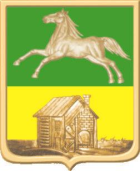 Председатель Новокузнецкогогородского Совета народных депутатовС.И. КорнеевГлава города НовокузнецкаС.Н. КузнецовПредседатель Новокузнецкогогородского Совета народных депутатовС.И. Корнеев№ п/пНаименование должностейОклад, ставка по професси- ональной квалифи- кационной группе, руб.Повыша- ющий коэффи- циентОклад (долж- ностной оклад), ставка, руб.12345Профессиональная квалификационная группа должностей работников учебно-вспомогательного персонала первого уровняПрофессиональная квалификационная группа должностей работников учебно-вспомогательного персонала первого уровня2773Помощник воспитателя:характеристика работ: подготовка и организация занятий, создание обстановки эмоционального комфорта; осуществление воспитательных функций в процессе проведения с детьми занятий, оздоровительных мероприятий, приобщение детей к труду, привитие им санитарно-гигиенических навыков; участие в создании безопасной развивающей среды, соответствующей психологическим, гигиеническим и педагогическим требованиям; обеспечение санитарного состояние помещений, оборудования, инвентаря; охрана и укрепление здоровья детей, присмотр и уход за ними: сопровождение на прогулки, одевание, раздевание, умывание, закаливание, купание, кормление, укладывание детей в постель; просушивание одежды детей1,253467Профессиональная квалификационная группа должностей работников учебно-вспомогательного персонала второго уровняПрофессиональная квалификационная группа должностей работников учебно-вспомогательного персонала второго уровня2918Младший воспитатель, вожатый:среднее (полное) общее образование и курсовая подготовка без предъявления требований к стажу работы12918среднее (полное) общее образование, курсовая подготовка и стаж работы в должности младшего воспитателя не менее 4 лет1,1043221среднее профессиональное образование без предъявления требований к стажу работы1,1883467Профессиональная квалификационная группа должностей педагогических работниковПрофессиональная квалификационная группа должностей педагогических работников36341 квалификационный уровень1 квалификационный уровень1Инструктор по физической культуре:среднее профессиональное образование без предъявления требований к стажу работы13634высшее профессиональное образование без предъявления требований к стажу работы или среднее профессиональное образование и стаж педагогической работы от 2 до 5 лет1,0463802высшее профессиональное образование и стаж педагогической работы от 2 до 5 лет или среднее профессиональное образование и стаж педагогической работы от 5 до 10 лет1,0923970высшее профессиональное образование и стаж педагогической работы от 5 до 10 лет или среднее профессиональное образование и стаж педагогической работы свыше 10 лет1,1384138высшее профессиональное образование и стаж педагогической работы свыше 10 лет или II квалификационная категория1,2154417I квалификационная категория1,3074753высшая квалификационная категория1,52355352Музыкальный руководитель:среднее профессиональное образование без предъявления требований к стажу работы13634высшее профессиональное образование без предъявления требований к стажу работы или среднее профессиональное образование и стаж педагогической работы от 2 до 5 лет1,0463802высшее профессиональное образование и стаж педагогической работы от 2 до 5 лет или среднее профессиональное образование и стаж педагогической работы от 5 до 10 лет1,0923970высшее профессиональное образование и стаж педагогической работы от 5 до 10 лет или среднее профессиональное образование и стаж педагогической работы свыше 10 лет1,1384138высшее профессиональное образование и стаж педагогической работы свыше 10 лет или II квалификационная категория1,2154417I квалификационная категория1,3074753высшая квалификационная категория1,52355353 квалификационный уровень3 квалификационный уровеньВоспитатель, старший воспитатель, старший вожатый:среднее профессиональное образование без предъявления требований к стажу работы13634высшее профессиональное образование без предъявления требований к стажу работы или среднее профессиональное образование и стаж педагогической работы от 2 до 5 лет1,0463802высшее профессиональное образование и стаж педагогической работы от 2 до 5 лет, или среднее профессиональное образование и стаж педагогической работы от 5 до 10 лет, либо высшее профессиональное образование и стаж педагогической работы не менее 1 года (для старшего воспитателя)1,0923970высшее профессиональное образование и стаж педагогической работы от 5 до 10 лет, или среднее профессиональное образование и стаж педагогической работы свыше 10 лет, либо высшее профессиональное образование и стаж педагогической работы от 2 до 5 лет (для старшего воспитателя)1,1384138высшее профессиональное образование и стаж педагогической работы от 10 до 20 лет или высшее профессиональное образование и стаж педагогической работы от 5 до 10 лет (для старшего воспитателя)1,2154417высшее профессиональное образование и стаж педагогической работы свыше 20 лет, или II квалификационная категория, либо высшее профессиональное образование и стаж педагогической работы свыше 10 лет (для старшего воспитателя)1,3074753I квалификационная категория1,5235535высшая квалификационная категория1,70862064 квалификационный уровень4 квалификационный уровеньНачальник смены оздоровительного лагеря:Начальник обособленного структурного подразделения, реализующий общеобразовательную программу и образовательную программу дополнительного образования детей (высшее профессиональное образование и стаж работы не менее 5 лет на педагогических или руководящих должностях в учреждении, отнесенном к I группе по оплате труда руководителей)1,7076207Профессиональная квалификационная группа должностей руководителей структурных подразделенийПрофессиональная квалификационная группа должностей руководителей структурных подразделений39701 квалификационный уровень1 квалификационный уровеньНачальник структурного подразделения (оздоровительного центра) :высшее профессиональное образование и стаж работы не менее 5 лет на педагогических или руководящих должностях в учреждениях, организациях, на предприятиях, соответствующих профилю работы13970Руководитель структурного подразделения в учреждении, отнесенном к IV группе по оплате труда руководителей, имеющий I квалификационную категорию1,0424138Руководитель структурного подразделения в учреждении, отнесенном к IV группе по оплате труда руководителей, имеющий высшую квалификационную категорию, либо в учреждении, отнесенном к III группе по оплате труда руководителей, имеющий I квалификационную категорию1,1124417Руководитель структурного подразделения в учреждении, отнесенном к III группе по оплате труда руководителей, имеющий высшую квалификационную категорию, либо в учреждении, отнесенном ко II группе по оплате труда руководителей, имеющий I квалификационную категорию1,1974753Руководитель структурного подразделения в учреждении, отнесенном ко II группе по оплате труда руководителей, имеющий высшую квалификационную категорию, либо в учреждении, отнесенном к I группе по оплате труда руководителей, имеющий I квалификационную категорию1,3945535Руководитель структурного подразделения в учреждении, отнесенном к I группе по оплате труда руководителей, имеющий высшую квалификационную категорию1,5636207Профессиональная квалификационная группа «Должности работников культуры, искусства и кинематографии среднего звена»Профессиональная квалификационная группа «Должности работников культуры, искусства и кинематографии среднего звена»34671Руководитель кружка, любительского объединения, клуба по интересам:среднее профессиональное образование без предъявления требований к стажу работы13467высшее профессиональное образование без предъявления требований к стажу работы или среднее профессиональное образование и стаж работы в культурно-просветительных учреждениях и организациях не менее 3 лет1,0483634высшее профессиональное образование и стаж работы по профилю не менее 3 лет1,0963802№ п/п№ п/пНаименование должностейОклад, ставка по профес-сиональ-ной квали- фика- ционной группе, руб.Повы-шаю-щий коэффи- циентОклад (долж- ностной оклад), ставка, руб.112345Профессиональная квалификационная группа «Общеотраслевые должности служащих первого уровня»Профессиональная квалификационная группа «Общеотраслевые должности служащих первого уровня»Профессиональная квалификационная группа «Общеотраслевые должности служащих первого уровня»27071 квалификационный уровень1 квалификационный уровень1 квалификационный уровень11Агент, делопроизводитель, паспортист, секретарь, секретарь-машинистка:начальное профессиональное образование без предъявления требований к стажу работы или среднее (полное) общее образование и специальная подготовка по установленной программе без предъявления требований к стажу работы1,024277322Кассир:начальное профессиональное образование без предъявления требований к стажу работы или среднее (полное) общее образование и специальная подготовка по установленной программе без предъявления требований к стажу работы при исполнении обязанностей кассира при исполнении обязанностей старшего кассира1,024 1,0782773 2918Профессиональная квалификационная группа «Общеотраслевые должности служащих второго уровня»Профессиональная квалификационная группа «Общеотраслевые должности служащих второго уровня»Профессиональная квалификационная группа «Общеотраслевые должности служащих второго уровня»29181 квалификационный уровень1 квалификационный уровень1 квалификационный уровень11Администратор:среднее профессиональное образование без предъявления требований к стажу работы или начальное профессиональное образование и стаж работы по профилю не менее 2 лет1,1043221высшее профессиональное образование без предъявления требований к стажу работы или среднее профессиональное образование и стаж работы в должности администратора не менее 3 лет1,1883467высшее профессиональное образование при выполнении должностных обязанностей старшего администратора1,245363422Техник:среднее профессиональное образование без предъявления требований к стажу работы12918средне профессиональное образование и стаж работы в должности техника не менее 2 лет (техник II категории)1,1043221средне профессиональное образование и стаж работы в должности техника II не менее 2 лет (техник I категории)1,1883467средне профессиональное образование и стаж работы в должности техника I не менее 2 лет (техник Iвысшей категории)1,24536342 квалификационный уровень2 квалификационный уровень2 квалификационный уровень11Заведующий складом:среднее профессиональное образование и стаж работы по профилю не менее 1 года или начальное профессиональное образование и стаж работы по профилю не менее 3 лет1,10432213 квалификационный уровень3 квалификационный уровень3 квалификационный уровень11Механик:высшее профессиональное образование без предъявления требований к стажу работы1,1883467высшее профессиональное образование и стаж работы в должности механика не менее 3 лет (механик II категории)1,3033802высшее профессиональное образование и стаж работы в должности механика II категории не менее 3 лет (механик I категории)1,4184138высшее профессиональное образование и стаж работы в должности механика I категории не менее 3 лет (ведущий механик)1,5134417Профессиональная квалификационная группа «Общеотраслевые должности служащих третьего уровня»Профессиональная квалификационная группа «Общеотраслевые должности служащих третьего уровня»Профессиональная квалификационная группа «Общеотраслевые должности служащих третьего уровня»32211 квалификационный уровень1 квалификационный уровень1 квалификационный уровень11Бухгалтер:среднее профессиональное (экономическое) образование без предъявления требований к стажу работы или начальное профессиональное образование, специальная подготовка по установленной программе и стаж работы по учету и контролю не менее 3 лет1322122Специалист по кадрам:среднее профессиональное образование без предъявления требований к стажу работы1,0763467высшее профессиональное образование без предъявления требований к стажу работы или среднее профессиональное образование и стаж работы в должности специалиста по кадрам не менее 3 лет1,2323970высшее профессиональное образование и стаж работы в должности специалиста по кадрам не менее 5 лет1,284413833Инженер, инженер по гражданской обороне и чрезвычайным ситуациям, социолог, экономист, экономист по материально-техническому снабжению, юрисконсульт:высшее профессиональное образование без предъявления требований к стажу работы1,076346744Инженер-программист (программист):высшее профессиональное образование без предъявления требований к стажу работы1,18380255Психолог:Высшее профессиональное (психологическое) образование без предъявления требований к стажу работы1,128363455Специалист по охране труда:Высшее профессиональное образование по направлению подготовки «Техносферная безопасность» или соответствующим ему направлениям подготовки (специальностям) по обеспечению безопасности производственной деятельности либо высшее профессиональное образование и дополнительное профессиональное образование (профессиональная переподготовка) в области охраны труда без предъявления требований к стажу работы, либо среднее профессиональное образование (профессиональная переподготовка) в области охраны труда, стаж работы в области охраны труда не менее 3 лет1,284413866Товаровед:высшее профессиональное образование и стаж работы в должности товароведа до 3 лет или среднее профессиональное образование и стаж работы в должности товароведа более 3 лет1,2844138высшее профессиональное образование и стаж работы в должности товароведа не менее 3 лет или среднее профессиональное образование и стаж работы в должности товароведа более 5 лет1,49348102 квалификационный уровень2 квалификационный уровень2 квалификационный уровень11Бухгалтер II категории:Высшее профессиональное (экономическое) образование без предъявления требований к стажу работы или среднее профессиональное (экономическое) образование и стаж работы в должности бухгалтера не менее 3 лет1,284413822Инженер II категории:высшее профессиональное (техническое) образование и стаж работы в должности инженера или других инженерно-технических должностях, замещаемых специалистами с высшим профессиональным образованием, не менее 3 лет1,284413833Экономист II категории:высшее профессиональное (экономическое) образование и стаж работы в должности экономиста не менее 3 лет1,284413844Инженер-программист (программист) II категории:высшее профессиональное образование и стаж работы в должности инженера-программиста не менее 3 лет1,284413855Специалист по охране труда II категории:высшее профессиональное образование по направлению подготовки «Техносферная безопасность» или соответствующим ему направлениям подготовки (специальностям) по обеспечению безопасности производственной деятельности либо высшее профессиональное образование и дополнительное профессиональное образование (профессиональная переподготовка) в области охраны труда1,37144173 квалификационный уровень3 квалификационный уровень3 квалификационный уровень11Бухгалтер I категории:Высшее профессиональное (экономическое) образование и стаж работы в должности бухгалтера II категории не менее 3 лет 1,371441722Инженер I категории:высшее профессиональное (техническое) образование и стаж работы в должности инженера II категории не менее 3 лет1,371441733Экономист I категории:высшее профессиональное (экономическое) образование и стаж работы в должности экономиста II категории не менее 3 лет1,371441755Юрисконсульт I категории:высшее профессиональное (юридическое) образование и стаж работы в должности юрисконсульта II категории не менее 3 лет1,371441766Инженер-программист (программист) I категории:высшее профессиональное образование и стаж работы в должности инженера-программиста II категории не менее 3 лет1,371441777Специалист по охране труда I категории:высшее профессиональное образование по направлению подготовки «Техносферная безопасность» или соответствующим ему направлениям подготовки (специальностям) по обеспечению безопасности производственной деятельности либо высшее профессиональное образование и дополнительное профессиональное образование (профессиональная переподготовка) в области охраны труда, стаж работы в должности специалиста по охране труда I категории не менее 2 лет1,47547534 квалификационный уровень4 квалификационный уровень4 квалификационный уровень11Ведущий бухгалтер:Высшее профессиональное (экономическое) образование и стаж работы в должности бухгалтера I категории не менее 3 лет1,475475322Ведущий инженер:высшее профессиональное (техническое) образование и стаж работы в должности инженера I категории не менее 3 лет1,475475333Ведущий экономист:высшее профессиональное (экономическое) образование и стаж работы в должности экономиста I категории не менее 3 лет1,475475344Ведущий юрисконсульт:высшее профессиональное (юридическое) образование и стаж работы в должности юрисконсульта I категории не менее 3 лет1,475475355Ведущий инженер-программист (программист) :высшее профессиональное образование и стаж работы в должности инженера-программиста I категории не менее 3 лет1,47547535 квалификационный уровень5 квалификационный уровень5 квалификационный уровеньГлавные специалисты:Главные специалисты:при выполнении должностных обязанностей начальника отдела учреждения, отнесенного к IV группе по оплате труда руководителейпри выполнении должностных обязанностей начальника отдела учреждения, отнесенного к IV группе по оплате труда руководителей1,7185535при выполнении должностных обязанностей начальника отдела учреждения, отнесенного к III группе по оплате труда руководителейпри выполнении должностных обязанностей начальника отдела учреждения, отнесенного к III группе по оплате труда руководителей1,9276206при выполнении должностных обязанностей начальника отдела учреждения, отнесенного ко II группе по оплате труда руководителейпри выполнении должностных обязанностей начальника отдела учреждения, отнесенного ко II группе по оплате труда руководителей2,1116799при выполнении должностных обязанностей начальника отдела учреждения, отнесенного к I группе по оплате труда руководителейпри выполнении должностных обязанностей начальника отдела учреждения, отнесенного к I группе по оплате труда руководителей2,437828№ п/пНаименование должностейОклад, ставка, руб.Повыша- ющий коэффи- циентОклад (долж- ностной оклад), ставка, руб.123451Заведующий столовой:высшее профессиональное образование и стаж работы по специальности в общественном питании до 5 лет или среднее профессиональное образование и стаж работы в общественном питании до 7 лет - при выполнении должностных обязанностей заведующего столовой, отнесенной к I группе по оплате труда руководителей1,2535536высшее профессиональное образование и стаж работы по специальности в общественном питании не менее 5 лет или среднее профессиональное образование и стаж работы в общественном питании не менее 7 лет - при выполнении должностных обязанностей заведующего столовой, отнесенной к I группе по оплате труда руководителей1,4056207N п/пНаименование должностейОклад, ставка по професси- ональной квалифи- кационной группе, руб.Повыша- ющий коэффи- циентОклад (долж- ностной оклад), ставка, руб.12345Профессиональная квалификационная группа «Общеотраслевые профессии рабочих первого уровня»Профессиональная квалификационная группа «Общеотраслевые профессии рабочих первого уровня»27071 квалификационный уровень1 квалификационный уровень1Гардеробщик, грузчик, дворник, истопник, кастелянша, кладовщик, лифтер, маникюрша, машинист по стирке и ремонту спецодежды (белья), педикюрша, приемщик заказов, садовник, сторож, уборщик производственных помещений, уборщик служебных помещений, уборщик территорий12707Профессиональная квалификационная группа «Общеотраслевые профессии рабочих второго уровня»Профессиональная квалификационная группа «Общеотраслевые профессии рабочих второго уровня»29181 квалификационный уровень1 квалификационный уровень1Водитель автомобиля:характеристика работ: управление легковыми автомобилями всех типов, грузовыми автомобилями (автопоездами) всех типов грузоподъемностью до 10 тонн (автопоездов - по суммарной грузоподъемности автомобиля и прицепа), автобусами габаритной длиной до 7 метров; управление подъемным механизмом самосвала, крановой установкой автокрана, насосной установкой автоцистерны, холодильной установкой рефрижератора, подметально-уборочными механизмами и другим оборудованием специализированных автомобилей; заправка автомобилей топливом, смазочными материалами и охлаждающей жидкостью; проверка технического состояния и прием автомобиля перед выездом на линию, сдача его и постановка на отведенное место по возвращении в автохозяйство; подача автомобилей под погрузку и разгрузку грузов и контроль за погрузкой, размещением и креплением груза в кузове автомобиля; устранение возникших во время работы на линии мелких неисправностей, не требующих разборки механизмов; объявление водителем автобуса остановочных пунктов и порядка оплаты проезда с использованием радиоустановки, установка компостеров, продажа абонементных книжек на остановочных пунктах; оформление путевых документов12918характеристика работ: управление грузовыми автомобилями (автопоездами) всех типов грузоподъемностью свыше 10 до 40 тонн (автопоездов - по суммарной грузоподъемности автомобиля и прицепа), автобусами габаритной длиной 7 - 12 метров, а также управление автомобилями, оборудованными специальными звуковыми и световыми сигналами, дающими право на преимущество при движении на дорогах; устранение возникших во время работы на линии эксплуатационных неисправностей обслуживаемого автомобиля, не требующих разборки механизмов; выполнение регулировочных работ в полевых условиях при отсутствии технической помощи1,10432212 квалификационный уровень2 квалификационный уровеньВодитель автомобиля:характеристика работ: управление пожарными автомобилями и автомобилями скорой помощи, а также грузовыми автомобилями (автопоездами всех типов грузоподъемностью свыше 40 тонн (автопоездов - по суммарной грузоподъемности автомобиля и прицепа), автобусами габаритной длиной свыше 12 до 15 метров1,18834674 квалификационный уровень4 квалификационный уровеньВодители автобусов, специальных легковых автомобилей («Технологическая» и др.) и легковых автомобилей, имеющие 1 класс и занятые перевозкой обслуживаемых <*>1,4184138Повар, выполняющий обязанности заведующего производством (шеф-повар), при отсутствии в штате учреждений такой должности1,4184138Наименование должностейОклад, ставка по професси-онально-квалифи-кационной группе, руб.Повыша- ющий коэф- фициентОклад  (долж- ностной  оклад), ставка, руб.1234Профессиональная квалификационная группа «Общеотраслевые профессии  рабочих первого уровня»27071 и 2 разряд работ в соответствии с Единым тарифно-квалификационным справочником работ и профессий рабочих127073 разряд работ в соответствии с Единым тарифно-квалификационным справочником работ и профессий рабочих1,0242773Профессиональная квалификационная группа «Общеотраслевые профессии  рабочих второго уровня»29184 разряд работ в соответствии с Единым тарифно-квалификационным справочником работ и профессий  рабочих129185 разряд работ в соответствии с Единым тарифно-квалификационным справочником работ и профессий  рабочих1,10432216 разряд работ в соответствии с Единым тарифно-квалификационным справочником работ и профессий  рабочих1,18834677 разряд работ в соответствии с Единым тарифно-квалификационным справочником работ и профессий  рабочих1,24536348 разряд работ в соответствии с Единым тарифно-квалификационным справочником работ и профессий  рабочих1,3033802